Автономная некоммерческая организация 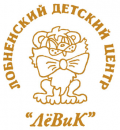 дошкольного образования «Детский Центр «ЛЁВиК»Московская обл., г. Лобня, ул. Текстильная, д. 18, пом. 8+7 (495) 567-04-56 +7 (926) 964-51-35, www.levic.ru info@levic.ru 	Утверждаю:Директор АНО ДО «Детский Центр «ЛЁВиК»_____________Носов И.Н.Приказ №___ от ______Рабочая программа кружка«Волшебная бумага»по обучению детей объёмной аппликации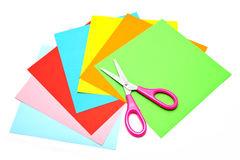 Срок реализации программы: 2018-2019 уч. г.Лобня 2019